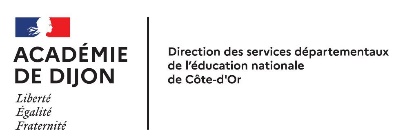  Signalement d’évÉnement graVE        LORS D’UN ACCUEIL COLLECTIF DE MINEURSDocument interne destiné aux services de l’État À transmettre à l’administration centrale dans les plus brefs délais : ce.sdjes21@ac-dijon.frEn cas d’urgence, contacter le SDJESles jours ouvrables de 9h00 à 17h00 au 03 45 62 75 90 Secrétariat du pôle SDJES  Signalement d’évÉnement graVE        LORS D’UN ACCUEIL COLLECTIF DE MINEURSDocument interne destiné aux services de l’État À transmettre à l’administration centrale dans les plus brefs délais : ce.sdjes21@ac-dijon.frEn cas d’urgence, contacter le SDJESles jours ouvrables de 9h00 à 17h00 au 03 45 62 75 90 Secrétariat du pôle SDJES  Signalement d’évÉnement graVE        LORS D’UN ACCUEIL COLLECTIF DE MINEURSDocument interne destiné aux services de l’État À transmettre à l’administration centrale dans les plus brefs délais : ce.sdjes21@ac-dijon.frEn cas d’urgence, contacter le SDJESles jours ouvrables de 9h00 à 17h00 au 03 45 62 75 90 Secrétariat du pôle SDJES  Signalement d’évÉnement graVE        LORS D’UN ACCUEIL COLLECTIF DE MINEURSDocument interne destiné aux services de l’État À transmettre à l’administration centrale dans les plus brefs délais : ce.sdjes21@ac-dijon.frEn cas d’urgence, contacter le SDJESles jours ouvrables de 9h00 à 17h00 au 03 45 62 75 90 Secrétariat du pôle SDJES  Signalement d’évÉnement graVE        LORS D’UN ACCUEIL COLLECTIF DE MINEURSDocument interne destiné aux services de l’État À transmettre à l’administration centrale dans les plus brefs délais : ce.sdjes21@ac-dijon.frEn cas d’urgence, contacter le SDJESles jours ouvrables de 9h00 à 17h00 au 03 45 62 75 90 Secrétariat du pôle SDJES  Signalement d’évÉnement graVE        LORS D’UN ACCUEIL COLLECTIF DE MINEURSDocument interne destiné aux services de l’État À transmettre à l’administration centrale dans les plus brefs délais : ce.sdjes21@ac-dijon.frEn cas d’urgence, contacter le SDJESles jours ouvrables de 9h00 à 17h00 au 03 45 62 75 90 Secrétariat du pôle SDJES  Signalement d’évÉnement graVE        LORS D’UN ACCUEIL COLLECTIF DE MINEURSDocument interne destiné aux services de l’État À transmettre à l’administration centrale dans les plus brefs délais : ce.sdjes21@ac-dijon.frEn cas d’urgence, contacter le SDJESles jours ouvrables de 9h00 à 17h00 au 03 45 62 75 90 Secrétariat du pôle SDJES  Signalement d’évÉnement graVE        LORS D’UN ACCUEIL COLLECTIF DE MINEURSDocument interne destiné aux services de l’État À transmettre à l’administration centrale dans les plus brefs délais : ce.sdjes21@ac-dijon.frEn cas d’urgence, contacter le SDJESles jours ouvrables de 9h00 à 17h00 au 03 45 62 75 90 Secrétariat du pôle SDJES  Signalement d’évÉnement graVE        LORS D’UN ACCUEIL COLLECTIF DE MINEURSDocument interne destiné aux services de l’État À transmettre à l’administration centrale dans les plus brefs délais : ce.sdjes21@ac-dijon.frEn cas d’urgence, contacter le SDJESles jours ouvrables de 9h00 à 17h00 au 03 45 62 75 90 Secrétariat du pôle SDJES  Signalement d’évÉnement graVE        LORS D’UN ACCUEIL COLLECTIF DE MINEURSDocument interne destiné aux services de l’État À transmettre à l’administration centrale dans les plus brefs délais : ce.sdjes21@ac-dijon.frEn cas d’urgence, contacter le SDJESles jours ouvrables de 9h00 à 17h00 au 03 45 62 75 90 Secrétariat du pôle SDJES  Signalement d’évÉnement graVE        LORS D’UN ACCUEIL COLLECTIF DE MINEURSDocument interne destiné aux services de l’État À transmettre à l’administration centrale dans les plus brefs délais : ce.sdjes21@ac-dijon.frEn cas d’urgence, contacter le SDJESles jours ouvrables de 9h00 à 17h00 au 03 45 62 75 90 Secrétariat du pôle SDJES  Signalement d’évÉnement graVE        LORS D’UN ACCUEIL COLLECTIF DE MINEURSDocument interne destiné aux services de l’État À transmettre à l’administration centrale dans les plus brefs délais : ce.sdjes21@ac-dijon.frEn cas d’urgence, contacter le SDJESles jours ouvrables de 9h00 à 17h00 au 03 45 62 75 90 Secrétariat du pôle SDJES  Signalement d’évÉnement graVE        LORS D’UN ACCUEIL COLLECTIF DE MINEURSDocument interne destiné aux services de l’État À transmettre à l’administration centrale dans les plus brefs délais : ce.sdjes21@ac-dijon.frEn cas d’urgence, contacter le SDJESles jours ouvrables de 9h00 à 17h00 au 03 45 62 75 90 Secrétariat du pôle SDJES  Signalement d’évÉnement graVE        LORS D’UN ACCUEIL COLLECTIF DE MINEURSDocument interne destiné aux services de l’État À transmettre à l’administration centrale dans les plus brefs délais : ce.sdjes21@ac-dijon.frEn cas d’urgence, contacter le SDJESles jours ouvrables de 9h00 à 17h00 au 03 45 62 75 90 Secrétariat du pôle SDJES  Signalement d’évÉnement graVE        LORS D’UN ACCUEIL COLLECTIF DE MINEURSDocument interne destiné aux services de l’État À transmettre à l’administration centrale dans les plus brefs délais : ce.sdjes21@ac-dijon.frEn cas d’urgence, contacter le SDJESles jours ouvrables de 9h00 à 17h00 au 03 45 62 75 90 Secrétariat du pôle SDJES  Signalement d’évÉnement graVE        LORS D’UN ACCUEIL COLLECTIF DE MINEURSDocument interne destiné aux services de l’État À transmettre à l’administration centrale dans les plus brefs délais : ce.sdjes21@ac-dijon.frEn cas d’urgence, contacter le SDJESles jours ouvrables de 9h00 à 17h00 au 03 45 62 75 90 Secrétariat du pôle SDJES Type d’événement graveType d’événement graveType d’événement graveType d’événement graveType d’événement graveType d’événement graveType d’événement graveType d’événement graveType d’événement graveType d’événement graveType d’événement graveType d’événement graveType d’événement graveType d’événement graveType d’événement graveType d’événement grave Mise en péril de la sécurité physique ou morale de mineurs Dépôt de plainte Intervention des forces de l’ordre ou de sécurité Victimes multiples Mise en péril de la sécurité physique ou morale de mineurs Dépôt de plainte Intervention des forces de l’ordre ou de sécurité Victimes multiples Mise en péril de la sécurité physique ou morale de mineurs Dépôt de plainte Intervention des forces de l’ordre ou de sécurité Victimes multiples Mise en péril de la sécurité physique ou morale de mineurs Dépôt de plainte Intervention des forces de l’ordre ou de sécurité Victimes multiples Mise en péril de la sécurité physique ou morale de mineurs Dépôt de plainte Intervention des forces de l’ordre ou de sécurité Victimes multiples Mise en péril de la sécurité physique ou morale de mineurs Dépôt de plainte Intervention des forces de l’ordre ou de sécurité Victimes multiples Mise en péril de la sécurité physique ou morale de mineurs Dépôt de plainte Intervention des forces de l’ordre ou de sécurité Victimes multiples Mise en péril de la sécurité physique ou morale de mineurs Dépôt de plainte Intervention des forces de l’ordre ou de sécurité Victimes multiples Mise en péril de la sécurité physique ou morale de mineurs Dépôt de plainte Intervention des forces de l’ordre ou de sécurité Victimes multiples Incapacité permanente ou de longue durée  Hospitalisation de plusieurs jours Décès Incapacité permanente ou de longue durée  Hospitalisation de plusieurs jours Décès Incapacité permanente ou de longue durée  Hospitalisation de plusieurs jours Décès Incapacité permanente ou de longue durée  Hospitalisation de plusieurs jours Décès Incapacité permanente ou de longue durée  Hospitalisation de plusieurs jours Décès Incapacité permanente ou de longue durée  Hospitalisation de plusieurs jours Décès Incapacité permanente ou de longue durée  Hospitalisation de plusieurs jours DécèsContact SDJESContact SDJESContact SDJESContact SDJESContact SDJESContact SDJESContact SDJESContact SDJESContact SDJESContact SDJESContact SDJESContact SDJESContact SDJESContact SDJESContact SDJESContact SDJESSDJES :	Identité du rédacteur : 	SDJES :	Identité du rédacteur : 	SDJES :	Identité du rédacteur : 	SDJES :	Identité du rédacteur : 	SDJES :	Identité du rédacteur : 	SDJES :	Identité du rédacteur : 	SDJES :	Identité du rédacteur : 	SDJES :	Identité du rédacteur : 	Fonction du rédacteur :	Téléphone direct :	Fonction du rédacteur :	Téléphone direct :	Fonction du rédacteur :	Téléphone direct :	Fonction du rédacteur :	Téléphone direct :	Fonction du rédacteur :	Téléphone direct :	Fonction du rédacteur :	Téléphone direct :	Fonction du rédacteur :	Téléphone direct :	Fonction du rédacteur :	Téléphone direct :	Date et origine du signalement :Date et origine du signalement :le …/…/… à …h… par 	le …/…/… à …h… par 	le …/…/… à …h… par 	le …/…/… à …h… par 	le …/…/… à …h… par 	le …/…/… à …h… par 	le …/…/… à …h… par 	le …/…/… à …h… par 	le …/…/… à …h… par 	le …/…/… à …h… par 	le …/…/… à …h… par 	le …/…/… à …h… par 	le …/…/… à …h… par 	le …/…/… à …h… par 	Rappel des faitsRappel des faitsRappel des faitsRappel des faitsRappel des faitsRappel des faitsRappel des faitsRappel des faitsRappel des faitsRappel des faitsRappel des faitsRappel des faitsRappel des faitsRappel des faitsRappel des faitsRappel des faitsLocalisation : 	Localisation : 	Localisation : 	Localisation : 	Département ou pays : 	Département ou pays : 	Département ou pays : 	Département ou pays : 	Département ou pays : 	Département ou pays : 	Département ou pays : 	Département ou pays : 	Département ou pays : 	Département ou pays : 	Date et heure :	Date et heure :	Personnes impliquéesPersonnes impliquéesPersonnes impliquéesPersonnes impliquéesPersonnes impliquéesPersonnes impliquéesPersonnes impliquéesPersonnes impliquéesPersonnes impliquéesPersonnes impliquéesPersonnes impliquéesPersonnes impliquéesPersonnes impliquéesPersonnes impliquéesPersonnes impliquéesPersonnes impliquéesNombre de personnes impliquées :	Nombre de personnes impliquées :	Nombre de personnes impliquées :	Mineurs :Mineurs :Encadrement :Encadrement :Encadrement :Encadrement :Encadrement :Encadrement :Intervenants :Intervenants :Autres :Autres :DECES : Identité :	M F  né(e) le __/__/__ (	ans)Identité :	M F  né(e) le __/__/__ (	ans)Identité :	M F  né(e) le __/__/__ (	ans)Identité :	M F  né(e) le __/__/__ (	ans)Identité :	M F  né(e) le __/__/__ (	ans)Identité :	M F  né(e) le __/__/__ (	ans)Identité :	M F  né(e) le __/__/__ (	ans)Rôle présumé : Victime  Auteur Témoin Mineur accueilli Encadrant Intervenant AutreRôle présumé : Victime  Auteur Témoin Mineur accueilli Encadrant Intervenant AutreRôle présumé : Victime  Auteur Témoin Mineur accueilli Encadrant Intervenant AutreRôle présumé : Victime  Auteur Témoin Mineur accueilli Encadrant Intervenant AutreRôle présumé : Victime  Auteur Témoin Mineur accueilli Encadrant Intervenant AutreRôle présumé : Victime  Auteur Témoin Mineur accueilli Encadrant Intervenant AutreRôle présumé : Victime  Auteur Témoin Mineur accueilli Encadrant Intervenant AutreRôle présumé : Victime  Auteur Témoin Mineur accueilli Encadrant Intervenant AutreRôle présumé : Victime  Auteur Témoin Mineur accueilli Encadrant Intervenant AutreEn cas d’événement au cours d’une activitéEn cas d’événement au cours d’une activitéEn cas d’événement au cours d’une activitéEn cas d’événement au cours d’une activitéEn cas d’événement au cours d’une activitéEn cas d’événement au cours d’une activitéEn cas d’événement au cours d’une activitéEn cas d’événement au cours d’une activitéEn cas d’événement au cours d’une activitéEn cas d’événement au cours d’une activitéEn cas d’événement au cours d’une activitéEn cas d’événement au cours d’une activitéEn cas d’événement au cours d’une activitéEn cas d’événement au cours d’une activitéEn cas d’événement au cours d’une activitéEn cas d’événement au cours d’une activitéActivité encadréeIntervenant extérieurIntervenant extérieurIntervenant extérieurIntervenant extérieurIntervenant extérieurResponsabilité de l’encadrementResponsabilité de l’encadrementResponsabilité de l’encadrementResponsabilité de l’encadrementResponsabilité de l’encadrementResponsabilité de l’encadrementResponsabilité de l’encadrementOui Non précisé NonOui Non précisé NonOui Non précisé NonIntervention des forces de l’ordre : 	Oui NonIntervention des services de secours :	Oui NonIntervention des forces de l’ordre : 	Oui NonIntervention des services de secours :	Oui NonIntervention des forces de l’ordre : 	Oui NonIntervention des services de secours :	Oui NonIntervention des forces de l’ordre : 	Oui NonIntervention des services de secours :	Oui NonIntervention des forces de l’ordre : 	Oui NonIntervention des services de secours :	Oui NonIntervention des forces de l’ordre : 	Oui NonIntervention des services de secours :	Oui NonService instruisant l’enquête : 	Service instruisant l’enquête : 	Service instruisant l’enquête : 	Service instruisant l’enquête : 	Service instruisant l’enquête : 	Service instruisant l’enquête : 	Service instruisant l’enquête : 	Service instruisant l’enquête : 	Service instruisant l’enquête : 	Service instruisant l’enquête : 	En cas d’événement à l’étrangerEn cas d’événement à l’étrangerEn cas d’événement à l’étrangerEn cas d’événement à l’étrangerEn cas d’événement à l’étrangerEn cas d’événement à l’étrangerEn cas d’événement à l’étrangerEn cas d’événement à l’étrangerEn cas d’événement à l’étrangerEn cas d’événement à l’étrangerEn cas d’événement à l’étrangerEn cas d’événement à l’étrangerEn cas d’événement à l’étrangerEn cas d’événement à l’étrangerEn cas d’événement à l’étrangerEn cas d’événement à l’étrangerAppel du consulat ou de l’ambassade :   Oui le …/…/…. à …h…    [Nom / service contacté :                                  ]       NonAppel du consulat ou de l’ambassade :   Oui le …/…/…. à …h…    [Nom / service contacté :                                  ]       NonAppel du consulat ou de l’ambassade :   Oui le …/…/…. à …h…    [Nom / service contacté :                                  ]       NonAppel du consulat ou de l’ambassade :   Oui le …/…/…. à …h…    [Nom / service contacté :                                  ]       NonAppel du consulat ou de l’ambassade :   Oui le …/…/…. à …h…    [Nom / service contacté :                                  ]       NonAppel du consulat ou de l’ambassade :   Oui le …/…/…. à …h…    [Nom / service contacté :                                  ]       NonAppel du consulat ou de l’ambassade :   Oui le …/…/…. à …h…    [Nom / service contacté :                                  ]       NonAppel du consulat ou de l’ambassade :   Oui le …/…/…. à …h…    [Nom / service contacté :                                  ]       NonAppel du consulat ou de l’ambassade :   Oui le …/…/…. à …h…    [Nom / service contacté :                                  ]       NonAppel du consulat ou de l’ambassade :   Oui le …/…/…. à …h…    [Nom / service contacté :                                  ]       NonAppel du consulat ou de l’ambassade :   Oui le …/…/…. à …h…    [Nom / service contacté :                                  ]       NonAppel du consulat ou de l’ambassade :   Oui le …/…/…. à …h…    [Nom / service contacté :                                  ]       NonAppel du consulat ou de l’ambassade :   Oui le …/…/…. à …h…    [Nom / service contacté :                                  ]       NonAppel du consulat ou de l’ambassade :   Oui le …/…/…. à …h…    [Nom / service contacté :                                  ]       NonAppel du consulat ou de l’ambassade :   Oui le …/…/…. à …h…    [Nom / service contacté :                                  ]       NonAppel du consulat ou de l’ambassade :   Oui le …/…/…. à …h…    [Nom / service contacté :                                  ]       NonL’accueilL’accueilL’accueilL’accueilL’accueilL’accueilL’accueilL’accueilL’accueilL’accueilL’accueilL’accueilL’accueilL’accueilL’accueilL’accueilNuméro de déclaration	Numéro de déclaration	Numéro de déclaration	Numéro de déclaration	Numéro de déclaration	Numéro de déclaration	Numéro de déclaration	Numéro de déclaration	Numéro de déclaration	Numéro de déclaration	Du:…/…/… au : …/…/…Nombre de participants : Du:…/…/… au : …/…/…Nombre de participants : Du:…/…/… au : …/…/…Nombre de participants : Du:…/…/… au : …/…/…Nombre de participants : Du:…/…/… au : …/…/…Nombre de participants : Du:…/…/… au : …/…/…Nombre de participants : L’organisateurL’organisateurL’organisateurL’organisateurL’organisateurL’organisateurL’organisateurL’organisateurL’organisateurL’organisateurL’organisateurL’organisateurL’organisateurL’organisateurL’organisateurL’organisateurNom de l’organisateur :	Département d’origine : 	Nom de l’organisateur :	Département d’origine : 	Nom de l’organisateur :	Département d’origine : 	Nom de l’organisateur :	Département d’origine : 	Nom de l’organisateur :	Département d’origine : 	Nom de l’organisateur :	Département d’origine : 	Nom de l’organisateur :	Département d’origine : 	Nom de l’organisateur :	Département d’origine : 	Nom de l’organisateur :	Département d’origine : 	Nom de l’organisateur :	Département d’origine : 	Nom de l’organisateur :	Département d’origine : 	Nom de l’organisateur :	Département d’origine : 	Téléphone :	Téléphone :	Téléphone :	Téléphone :	